Sociālās uzņēmējdarbības uzsācēju biznesa ideju konkursam pieteikumu iesniegšanas termiņš tuvojas noslēgumamAtgādinām, ka tuvojas noslēgumam pieteikuma iesniegšanas termiņš (2021. gada 31. janvāris) Sociālās uzņēmējdarbības uzsācēju biznesa ideju konkursam. Ar konkursa nolikumu un pieteikuma veidlapām var iepazīties: https://www.lm.gov.lv/lv/socialas-uznemejdarbibas-uzsaceju-biznesa-ideju-konkurss Konkursa mērķis ir iesaistīt sociālajā uzņēmējdarbībā cilvēkus bez iepriekšējas pieredzes šajā jomā, kā arī noteikt 20 labākos sociālās uzņēmējdarbības uzsācējus, kuri saņems individuālas konsultācijas savas biznesa idejas realizēšanai.Konkursā tiek gaidītas biznesa idejas, kas piedāvā risinājumu dažādām sociālām problēmām, piemēram, sociālās atstumtības riskam pakļauto iedzīvotāju grupu nodarbinātība, sociālo pakalpojumu sniegšana, iekļaujošas pilsoniskas sabiedrības veidošana, izglītības veicināšana, atbalsts zinātnei, vides aizsardzība un saglabāšana, dzīvnieku aizsardzība, kultūras daudzveidības nodrošināšana.Katrs pretendents var iesniegt vienu biznesa ideju, kurā var paredzēt Attīstības finanšu institūcijas Altum finanšu atbalsta (granta) saņemšanu apmērā no 5 līdz 50 tūkstošiem eiro. Granta saņemšanai 10% no kopējā finansējuma pretendentam jānodrošina no saviem līdzekļiem. Atbalsta saņemšanas gadījumā pretendentam būs jādibina sabiedrība ar ierobežotu atbildību (SIA), kas iegūs sociālā uzņēmuma statusu un īstenos Altum atbalstīto biznesa plānu. Paredzamais termiņš biznesa plāna īstenošanai un rezultātu sasniegšanai − līdz 2022. gada 30. septembrim.Biznesa idejas pieteikums jāiesniedz līdz 2021. gada 31. janvāra plkst. 23.59, aizpildot un nosūtot pieteikuma veidlapu (pieteikuma veidlapa). Pieteikumu var iesniegt parakstītu ar drošu elektronisku parakstu, nosūtot uz e-pasta adresi: registracija.su@lm.gov.lv vai caur portālu www.latvija.lv.Sagatavoties konkursam var palīdzēt VEBINĀRU CIKLS: SOCIĀLĀS UZŅĒMĒJDARBĪBAS SKOLA 2020, kas ir pieejams šeit: https://www.lm.gov.lv/lv/informativie-materiali 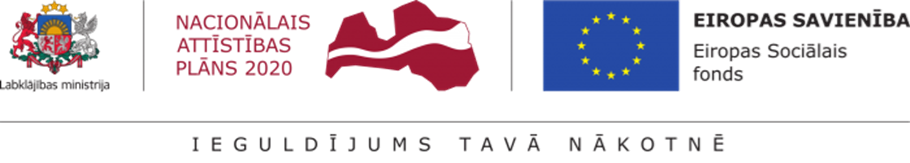 